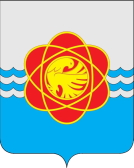                 П О С Т А Н О В Л Е Н И Еот ____22.02.2019______ №___154______О внесении изменений в постановление Администрации муниципального образования «город Десногорск» Смоленской областиот 26.10.2018 № 919 «Об утверждениисостава комиссии по внесению изменений в Правила землепользованияи застройки муниципального образования «город Десногорск» Смоленской области»В связи с кадровыми изменениями в Десногорском городском СоветеАдминистрация муниципального образования «город Десногорск» Смоленской области постановляет:1. Внести в постановление Администрации муниципального образования «город Десногорск» Смоленской области от 26.10.2018 № 919 «Об утверждении состава комиссии по внесению изменений в Правила землепользования и застройки муниципального образования «город Десногорск» Смоленской области» следующие изменения:1.1. Исключить из состава комиссии В.И. Нинасова.1.2. Включить в состав комиссии О.А. Килину, ведущего специалиста, юриста Десногорского городского Совета – член комиссии. 2. Отделу информационных технологий и связи с общественностью (Н.В. Барханоевой) настоящее постановление опубликовать в газете «Десна» и разместить на официальном сайте Администрации муниципального образования «город Десногорск» Смоленской области в сети «Интернет».	   3. Контроль исполнения настоящего постановления возложить на председателя Комитета по городскому хозяйству и промышленному комплексу Администрации муниципального образования «город Десногорск» Смоленской области  Е.Н. Котухова.       Глава муниципального образования«город Десногорск» Смоленской области                                              А.Н. Шубин            